Four Person Golf Scramble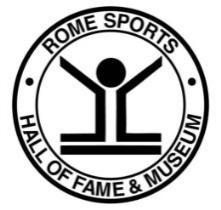 Sponsor Information and ReceiptPlease consider being a golf hole sponsor or donating items for the Rome Sports Hall of Fame annual golf tournament. This is one of our biggest fundraisers and all support is greatly appreciated!Sponsor Name:______________________________________________Sponsor Address:____________________________________________Sponsor Telephone #:________________________________________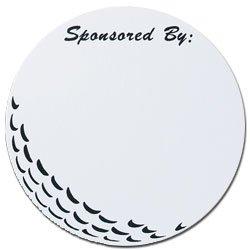 Please check all that apply: Write in the golf ballSponsor a hole at the golf event for $35.00 (check if PREVIOUSLY had a hole sponsor and wish to use same sign as before)Sponsor a hole at the golf event for $50.00(check if this is a NEW hole sponsor OR if you wish to have a new sign made/please include business card if applicable)Donate the following items:______________________________________________RSHOFM board member soliciting sponsorship: _____________________Date sponsorship received:  _________________________Please make checks payable to:  Rome Sports Hall of Fame and MuseumMail checks to:  Rome Sports Hall of Fame and Museum, Attn. Golf Committee, P.O. Box 774, Rome, NY 13440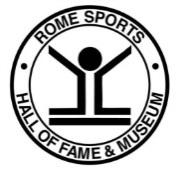 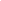 * Sponsor: Please keep this portion for your records *Rome Sports Hall of Fame and Museum Golf Tournament Sponsorship Receipt Amount of sponsorship: $35/$50  ___    Item(s) donated:__________________Desired logo or wording on sign:______________________________________RSHOFM board member soliciting sponsorship:_________________________     Date:  ___________